                             Consigners Contract     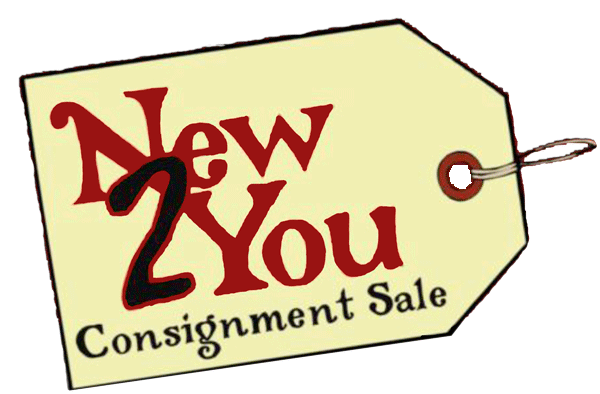 I agree to accept 50% for the sale of my merchandise. Failure to follow Guidelines will result in a profit percentage reduction.NTY will only sort: Children’s Clothes, Baby Items, Purses over $15, Shoes over $15, Jewelry over $15. Your responsible for finding you unsorted items on Pick Up Date if you want these items back.I will pick up my merchandise & check on               THURSDAY, MAY 27TH FROM 1:00 – 6:00Merchandise not picked up on this date & time will become the property of New to You and your check will be mailed to you.NTY is not responsible for lost or damaged merchandise. A $5.00 fee is deducted for processing.Specific Items that MUST HAVE a Certain PriceName:Address:City, State, ZipHome Phone:Cell Phone:Email:Children’s ClothesToysAdult ClothesBaby ItemsMaternity ClothesFurnitureShoesBooksCD’s & DVD’sHouseholdAccessoriesElectronicsPursesJewelryTotal ItemsItem DescriptionProfitPrice WantedSellPriceRed DotNo Discount12345